INSTRUKS FOR LAGLEDERE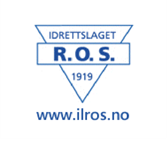 IL ROS HÅNDBALL
Hvert lag bør ha 2 lagledere som velges på foreldremøte. Lagleder er bindeleddet mellom spillere, trenere og foreldregruppen. I tillegg til lagledere kan det være andre som har ansvar for lagskasse, foto, sponsor, hjemmeside osvHovedoppgaver for lagledere:Ansvar for de praktiske gjøremål omkring laget utenom det håndballtekniske.Oversikt over lagets spillere med adresse, telefon og foresatte. Denne oversikten sendes styrets kasserer ved sesongstart og når det er endringer i løpet av sesongen.Alltid ha oversikt, eller sørge for at noen har, over spillere som er tilstede på trening, kamper cuper. Dette for å ha kontroll ved eventuell evakuering ved tilfelle brann.Sørger for at viktig informasjon som berører laget sendes ut til foreldregruppen. LagskasseAnsvar for lagsbag som bør inneholde:Drakter (lagleder holder oversikt over hvilke spillere som disponerer de ulike draktene. For å holde orden på hvem som har hvilken drakt, er det praktisk at spilleren får tildelt en fast spilledrakt gjennom hele sesongen. Pumpe, 1 ballpumpe med spiss. Førstehjelpsutstyr – lagleder sørger for fylle på med utstyr ved behov. Håndballgruppen sørger for tilgang til isposer og sportstape – bestilling av dette skjer via materialforvalter. Øvrig utstyr kjøpes fra lagskassen.Melde på laget til mini- og aktivitetsturneringer, cuper og andre aktiviteter laget blir enige om å delta påOrganisere dugnader (kakelotterier, håndballskole, hallvakter, mini- og aktivitetsturneringer, seriekamper og annet som styret formidler)Informere om kamper, cuper etc. Felles oppmøtested og avreisetid……. Fremmøte på kampsted bør være minimum 45 minutter før kampstart.Ansvar for utfylling av kamprapport ved alle kamperDelta ved kampavvikling. Kampledelse foretas av trener, men lagleder bistår ved evt skader under kamp. Ta med lagsbag inn i hall ved kamp. Ta vare på spillernes verdisaker. Sørge for låsing av garderobe dersom det er mulig.Når lag deltar på mini- og aktivitetsturnering sørger lagleder for betaling av dommerutgifter. Husk å ha med kontanter.Organisere spillerlisens fra det året dette er påkrevd. Spillere uten gyldig lisens deltar ikke på kamper før dette er i orden.Hold deg orientert om aktiviteter i klubben generelt samt informasjon for NHF sine sider.Sørge for videreformidling av informasjon fra styret og laglederkontakt.Innkalle til minimum ett foreldremøte årlig.Bistå trener ved behov (eks. omberamminger)